Б О Й О Р О Ҡ		            	           РАСПОРЯЖЕНИЕ          «09 » декабрь  2019  йыл              №  60-р                     «09 » декабря   2019 годаОб утверждении мест хранения материальных носителей персональных данныхС целью исполнения требований Федерального закона РФ от 27 июля 2006 г. №152-ФЗ «О персональных данных», «Требований к обработке персональных данных, осуществляемой без использования средств автоматизации», утвержденного постановлением Правительства Российской Федерации от 15 сентября 2008 г. № 687, а также иных нормативных документов по защите персональных данных, распоряжаюсь:Утвердить места хранения материальных носителей персональных данных и лиц, ответственных за их хранение:  Контроль за исполнением настоящего распоряжения оставляю за собой.Глава сельского поселенияНуреевский сельсовет:                                                                                  Атнагузина О.И.Башҡортостан РеспубликаһыныңШаран районы муниципаль районының Нурый ауыл Советыауыл биләмәһе хакимиәтеҮґәк урам, 18 йорт, Нурый ауылы, Шаран районы, Башҡортостан Республикаһы, 452633  тел.(34769) 2-35-40 e-mail: nurss@yandex.ru.ИНН 0251000824, ОГРН 1020200609923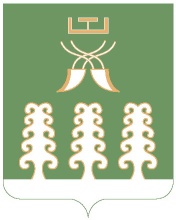 Администрация сельского поселения Нуреевский сельсовет муниципального районаШаранский районРеспублики Башкортостанул.Центральная, д.18, с. Нуреево Шаранский район, Республика Башкортостан 452633          тел.(34769) 2-35-40 e-mail: nurss@yandex.ruИНН 0251000824, ОГРН 1020200609923Субъект ПДнМатериальные носителиОтветственный Место храненияРаботники;Близкие родственники работников;Личные дела (заявления, ИНН. СНИЛС, Свидетельство о заключении брака, Свидетельство о расторжения брака, Свидетельство о рождении, документы об образовании) Т-2Управляющий деламиКабинет управляющего делами, сейф и шкафМуниципальные служащиеБлизкие родственники муниципальных служащих;Личные дела (заявления, копия паспорта, ИНН, СНИЛС, Свидетельство о заключении брака, Свидетельство о расторжения брака, Свидетельство о рождении, Анкета Т-2, Анкета 667р, трудовой договор, документы об образовании, распоряжения по личному составу, аттестационный лист, сведенья об имуществе)Трудовые книжкиКнига учета движения трудовых книжек и вкладышей к ним;Журнал регистрации распоряжений;Журналы учёта личных дел работниковЖурнал учета листков нетрудоспособностиЖурнал учета входящий документов по кадровой работеУправляющий деламиКабинет управляющего делами, сейф и шкафГраждане, обратившиеся в Администрацию с обращениями, заявлениями с целью получения муниципальных услуг и их близкие родственникиПротоколы собраний граждан и их обращенияУправляющий деламиКабинет управляющего делами, шкафЛица, совершившие административные правонарушения.График исправительных работ, документы по исправительным работамУправляющий деламиКабинет управляющего делами, шкафГраждане и муниципальные служащие, включенные в кадровый резерврезюмеУправляющий деламиКабинет управляющего делами, шкафГраждане, обратившиеся в Администрацию с обращениями, заявлениями с целью получения муниципальных услуг и их близкие родственникиОбращения, ответы гражданам, журнал регистрации приема граждан, жалоб и заявленийПохозяйственные книгиЖурнал выдачи выписок и справок из похозяйственных книгЖурнал регистрации обращений гражданЖурнал регистрации входящих документовЖурнал регистрации исходящих документовЖурнал регистрации телефонограмм, телеграммЖурнал регистрации обращений гражданЖурнал учета приема посетителейУправляющий деламиКабинет управляющего делами, шкафЛица, стоящие на воинском учете, пребывающие в запасе;Т2-ВУР Управляющий деламиКабинет управляющего делами, шкафЛица, нуждающиеся в улучшении жилищных условий;Документация для признания семью нуждающейся (заявление, паспорт, свидетельство, документы на дом, выписка из домовой книги, протокол)Списки граждан, нуждающихся в улучшении жилищных условийУправляющий деламиКабинет управляющего делами, шкафГраждане, обратившиеся в Администрацию с обращениями, заявлениями с целью получения муниципальных услуг и их близкие родственники;Доверенности, завещания, квитанции, журнал регистрации нотариальных действий, протокола, спискиУправляющий деламиКабинет управляющего делами, шкаф и сейфДепутатыСправки о доходахУправляющий деламиКабинет управляющего делами сейф